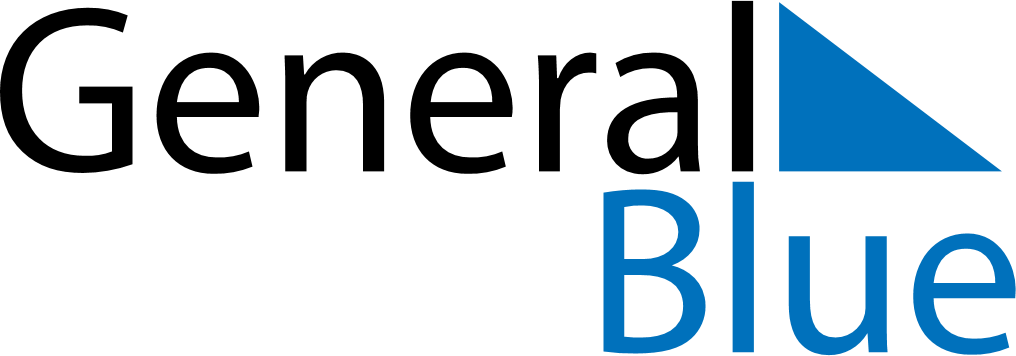 May 2024May 2024May 2024May 2024May 2024May 2024Kangasala, Pirkanmaa, FinlandKangasala, Pirkanmaa, FinlandKangasala, Pirkanmaa, FinlandKangasala, Pirkanmaa, FinlandKangasala, Pirkanmaa, FinlandKangasala, Pirkanmaa, FinlandSunday Monday Tuesday Wednesday Thursday Friday Saturday 1 2 3 4 Sunrise: 5:12 AM Sunset: 9:28 PM Daylight: 16 hours and 16 minutes. Sunrise: 5:09 AM Sunset: 9:31 PM Daylight: 16 hours and 21 minutes. Sunrise: 5:06 AM Sunset: 9:34 PM Daylight: 16 hours and 27 minutes. Sunrise: 5:04 AM Sunset: 9:36 PM Daylight: 16 hours and 32 minutes. 5 6 7 8 9 10 11 Sunrise: 5:01 AM Sunset: 9:39 PM Daylight: 16 hours and 38 minutes. Sunrise: 4:58 AM Sunset: 9:42 PM Daylight: 16 hours and 43 minutes. Sunrise: 4:55 AM Sunset: 9:44 PM Daylight: 16 hours and 49 minutes. Sunrise: 4:52 AM Sunset: 9:47 PM Daylight: 16 hours and 54 minutes. Sunrise: 4:49 AM Sunset: 9:50 PM Daylight: 17 hours and 0 minutes. Sunrise: 4:47 AM Sunset: 9:53 PM Daylight: 17 hours and 5 minutes. Sunrise: 4:44 AM Sunset: 9:55 PM Daylight: 17 hours and 11 minutes. 12 13 14 15 16 17 18 Sunrise: 4:41 AM Sunset: 9:58 PM Daylight: 17 hours and 16 minutes. Sunrise: 4:39 AM Sunset: 10:00 PM Daylight: 17 hours and 21 minutes. Sunrise: 4:36 AM Sunset: 10:03 PM Daylight: 17 hours and 27 minutes. Sunrise: 4:33 AM Sunset: 10:06 PM Daylight: 17 hours and 32 minutes. Sunrise: 4:31 AM Sunset: 10:08 PM Daylight: 17 hours and 37 minutes. Sunrise: 4:28 AM Sunset: 10:11 PM Daylight: 17 hours and 42 minutes. Sunrise: 4:26 AM Sunset: 10:13 PM Daylight: 17 hours and 47 minutes. 19 20 21 22 23 24 25 Sunrise: 4:23 AM Sunset: 10:16 PM Daylight: 17 hours and 52 minutes. Sunrise: 4:21 AM Sunset: 10:18 PM Daylight: 17 hours and 57 minutes. Sunrise: 4:19 AM Sunset: 10:21 PM Daylight: 18 hours and 2 minutes. Sunrise: 4:16 AM Sunset: 10:23 PM Daylight: 18 hours and 7 minutes. Sunrise: 4:14 AM Sunset: 10:26 PM Daylight: 18 hours and 11 minutes. Sunrise: 4:12 AM Sunset: 10:28 PM Daylight: 18 hours and 16 minutes. Sunrise: 4:10 AM Sunset: 10:31 PM Daylight: 18 hours and 20 minutes. 26 27 28 29 30 31 Sunrise: 4:08 AM Sunset: 10:33 PM Daylight: 18 hours and 25 minutes. Sunrise: 4:06 AM Sunset: 10:35 PM Daylight: 18 hours and 29 minutes. Sunrise: 4:04 AM Sunset: 10:37 PM Daylight: 18 hours and 33 minutes. Sunrise: 4:02 AM Sunset: 10:40 PM Daylight: 18 hours and 37 minutes. Sunrise: 4:00 AM Sunset: 10:42 PM Daylight: 18 hours and 41 minutes. Sunrise: 3:58 AM Sunset: 10:44 PM Daylight: 18 hours and 45 minutes. 